Air Emissions Account, 2018SО2 emission in 2018 amounted to 345.5 thousand tons (Gg), presenting the decrease of 5.9% relative to the previous year. Total emissions of SО2 in the section of Electricity, gas, steam and air conditioning supply has the share of 89.6% with slight decrease relative to the 2017. The share of SО2 emission in the section of Manufacturing was 5.7%, in other sections of economic activities, it was 1.9% and in Households 2.8%. Of the total of 250.1 thousand tons (Gg) of emitted CO in 2018, 78.8% related to emissions from households. The emissions of households caused by the heating method amounted to 91.9%. The sections of economic activities have significantly smaller shares in total CO emissions, and the section of Manufacturing noted remarkable increase of this gas emission (18.1%) relative to the previous year. Emission of NОx, with 127.1 thousand tons emitted gases, recorded slight decrease of 5.8% relative to the previous year. Emission of the mentioned gases from households, in the sense of transport, recorded increase of 2.1%, and decrease in the sections of Agriculture, forestry and fishing (31.7%) and in the section of Electricity, gas, steam and air conditioning supply (6.3%).   1. Air emissions of pollutants1) by sourceRepublic of Serbia																	thous. ton (Gg)1) Air emission of pollutants according to the Regulation 691/2011 covers the following gases: NOx, SOx, NH3, NMVOC, CO, PM10 and PM 2.5, and presented are emissions for NOx, SОx and CO.2)  Data source: Serbian Environmental Protection Agency. Graph 1 Share of NОx emission by source, 2018Graph 2 Emission of SО2 by source, 2008-2018Air emission accounts, according to the Regulation 691/2011 also covers the data on emission of greenhouse gases, which are not available from 2015. Methodological explanations on the air emission accounts can be found on the website of the Statistical Office of the Republic of Serbia: https://data.stat.gov.rs/Home/Result/25040102?languageCode=sr-CyrlData series for the air emission accounts are accessible on the website of the Statistical Office of the Republic of Serbia, in database http://webrzs.stat.gov.rs/Home/Result/25040102?Starting from 1999 the Statistical Office of the Republic of Serbia has not at disposal and may not provide available certain data relative to AP Kosovo and Metohija and therefore these data are not included in the coverage for the Republic of Serbia (total).Contact:  bojana.krzalic@stat.gov.rsPhone: 011 2412-922, ext.410Published and printed by: Statistical Office of the Republic of Serbia, Belgrade, Milana Rakica 5 
Phone: 011 2-412-922 • Fax: 011 2-411-260 • www.stat.gov.rs
Responsible: Dr Miladin Kovacevic, Director
Circulation: 20 ● Periodicity: annual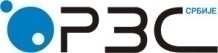 Republic of SerbiaStatistical Office of the Republic of SerbiaISSN 0353-9555STATISTICAL RELEASESTATISTICAL RELEASEZS80Number 253 - Year LXX, 18.09.2020Number 253 - Year LXX, 18.09.2020Environmental statisticsEnvironmental statisticsSERB253  ZS80 180920SO2SO2COCONOᵪNOᵪ201720182017201820172018Total1)367.3345.5243.5250.1135.1127.1CA sections356.9335.946.952.9112.4104.1Agriculture, forestry and fishing0.00.00.80.712.28.4Mining and quarrying1.91.00.20.20.10.1Manufacturing18.419.636.943.617.117.3Electricity, gas, steam and air conditioning supply330.9309.53.53.472.868.1Transport and storage0.30.31.41.52.72.8Other sections5.45.54.13.57.57.4Households10.39.6196.5197.222.723.1Transport – households1.21.317.616.018.218.6Heating – households9.18.3178.9181.14.34.3